Unit 4 Grammar: Frequency AdverbsName: ___________________ Class:  _________________Date: _____________Rewrite the sentences using the correct frequency adverb: always, usually, often, sometimes, never.1.  Greg, June, and Leo swim at the beach in summer. (75%)______________________________________________________________________________2.  They are tired after final exams. (100%)______________________________________________________________________________3.  Mary goes to the gym in the evening. (50%)______________________________________________________________________________4.  I ride the bus home after work. (75%)______________________________________________________________________________5.  He takes the subway to school. (0%)______________________________________________________________________________6.  She is sad after watching a sad movie. (100%)______________________________________________________________________________7.  We watch TV on weekends. (25%)______________________________________________________________________________8.  I am hungry early in the morning. (0%)______________________________________________________________________________9.  Do Hoon has kimchi with all his meals. (75%)______________________________________________________________________________10. You are late to class. (25%)______________________________________________________________________________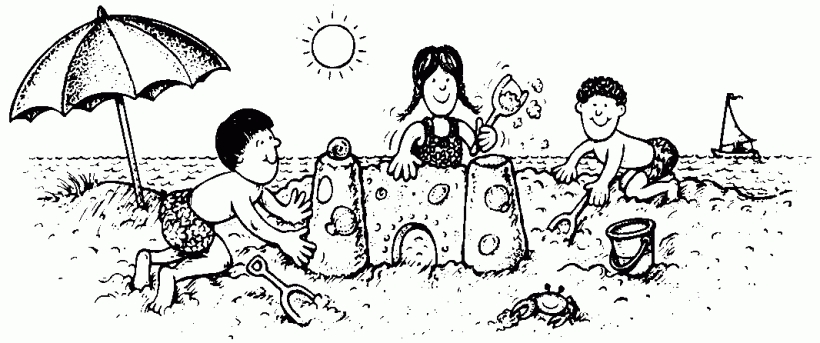 Answer the following questions with an		never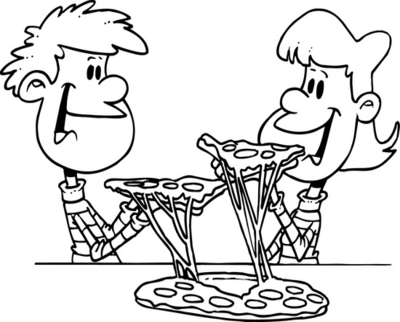 		every day		once a day		twice a day		three times a day		every other day1.  How often do you eat pizza?______________________________________________________________________________2.  How often do you drink milk? ______________________________________________________________________________3.  How often do you play computer games?______________________________________________________________________________4.  How often do you go to the movies? (go to the movies = go to the cinema)______________________________________________________________________________5.  How often do you take a shower?______________________________________________________________________________6.  How often do you go to the gym?______________________________________________________________________________7.  How often do you go home? (home = your hometown, not dormitory)______________________________________________________________________________8.  How often do you call your parents? (call = call on the phone)______________________________________________________________________________9.  How often do you go shopping for clothes?______________________________________________________________________________10. How often do you check your email?______________________________________________________________________________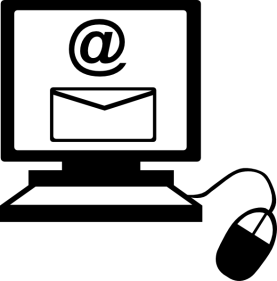 